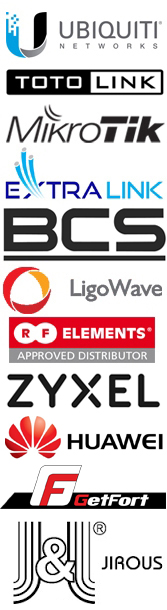 INSTRUKCJA OBSŁUGIModuły światłowodowe SFP EXTRALINKEX.8741, EX.8444, EX.8062, EX.8055, EX.8048, EX.8024, EX.6211, EX.6204, EX.6198, EX.2275, EX.2268, EX.2251, EX.2244, EX.2237, EX.2220, EX.2213, EX.2190, EX.2183, EX.18242, EX.18235, EX.17382, EX.17375, EX.16538, EX.16521, EX.16514, EX.16224, EX.15906, EX.15845, EX.15807, EX.15791, EX.15784, EX.15777, EX.15432, EX.15111, EX.15104, EX.15098, EX.15081, EX.15074, EX.15067, EX.15050, EX.15043, EX.13728, EX.13711, EX.13704, EX.13698, EX.13681, EX.13674, EX.13667, EX.13650, EX.13643, EX.13636, EX.13629, EX.13612, EX.13605, EX.13599, EX.13582, EX.13575, EX.10093, EX.8031Moduły EXTRALINK SFP, SFP+, SFP28, QSFP28, QSFP+ to interfejsy najczęściej służące do podłączania światłowodów. Mnogość standardów światłowodowych i niemożność wbudowania ich wszystkich do jednego urządzenia spowodowała wydzielenie ich do zewnętrznych modułów. Stosowane głównie w switch’ach i routerach rozszerzają i dostosowują standardy komunikacji wspomnianych urządzeń.  INSTALACJA1. Zapoznaj się z instrukcją urządzenia do którego zamierzasz podłączyć moduł SFP przed jego instalacją.2. Wprowadź moduł do odpowiedniego slotu/gniazda.3. Zależnie od modelu modułu SFP podłącz zakończony odpowiednią wtyczką (RJ-45, SC/UPC, LC/UPC lub duplex LC/UPC) kabel.4. Podłącz zasilanie i postępuj zgodnie z instrukcjami obsługi urządzenia z punktu 1.WARUNKI BEZPIECZEŃSTWAUWAGA! Podczas pracy nie wolno patrzeć bezpośrednio w port optyczny – ryzyko uszkodzenia wzroku.Nie stosować pod wodą i w środowisku o dużej wilgotności,Jeśli dojdzie do zawilgocenia np. w wyniku przeniesienia z miejsca chłodnego do ciepłego należy poczekać aż wilgoć odparuje,Nie otwierać obudowy urządzenia. Serwisowanie urządzenia powinno się zlecać tylkowykwalifikowanemu personelowi.,Prace instalacyjne powinny być wykonywane przez odpowiednio przeszkolony personel.DEKLARACJA ZGODNOŚCINiniejszym Batna spółka z ograniczoną odpowiedzialnością deklaruje moduły SFP są zgodne z zasadniczymi wymaganiami oraz pozostałymi stosownymi postanowieniami Dyrektyw 2014/30/UE, 2014/35/UE. Pełny tekst deklaracji zgodności UE jest dostępny pod następującym adresem internetowym produktu: www.batna24.com